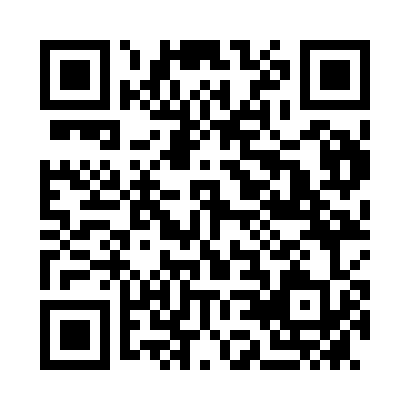 Prayer times for Ansfelden, AustriaWed 1 May 2024 - Fri 31 May 2024High Latitude Method: Angle Based RulePrayer Calculation Method: Muslim World LeagueAsar Calculation Method: ShafiPrayer times provided by https://www.salahtimes.comDateDayFajrSunriseDhuhrAsrMaghribIsha1Wed3:335:441:005:008:1710:192Thu3:315:421:005:008:1810:213Fri3:285:401:005:018:2010:234Sat3:255:391:005:018:2110:265Sun3:225:371:005:028:2310:286Mon3:205:3612:595:028:2410:317Tue3:175:3412:595:038:2510:338Wed3:145:3312:595:038:2710:359Thu3:125:3112:595:048:2810:3810Fri3:095:3012:595:048:3010:4011Sat3:065:2812:595:058:3110:4312Sun3:035:2712:595:058:3210:4513Mon3:015:2612:595:068:3410:4814Tue2:585:2412:595:068:3510:5015Wed2:555:2312:595:078:3610:5316Thu2:525:2212:595:078:3710:5517Fri2:505:2012:595:088:3910:5818Sat2:475:1912:595:088:4011:0019Sun2:445:1812:595:098:4111:0320Mon2:435:1712:595:098:4211:0521Tue2:425:161:005:108:4411:0822Wed2:425:151:005:108:4511:0923Thu2:425:141:005:118:4611:1024Fri2:415:131:005:118:4711:1025Sat2:415:121:005:118:4811:1126Sun2:415:111:005:128:4911:1227Mon2:405:101:005:128:5011:1228Tue2:405:091:005:138:5211:1329Wed2:405:091:005:138:5311:1330Thu2:405:081:005:148:5411:1431Fri2:395:071:015:148:5511:14